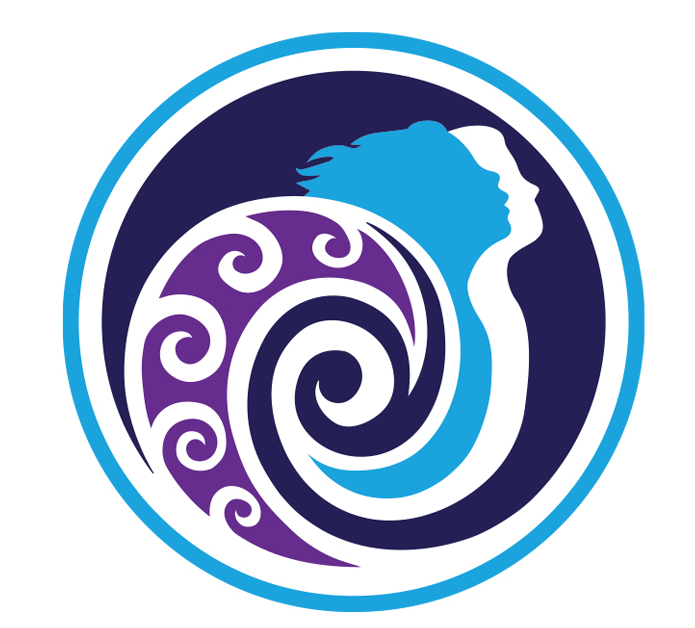             Bayview School Stationery list 2024            Bayview School Stationery list 2024            Bayview School Stationery list 2024            Bayview School Stationery list 2024            Bayview School Stationery list 2024Year 1/2 class Habitat 8Year 1/2 class Habitat 8Year 1/2 class Habitat 8Year 1/2 class Habitat 8Year 1/2 class Habitat 8ITEM	ITEM	DESCRIPTIONLEARNING AREAAMOUNT1U5 OR LSBK1U5 OR LSBK⅓ picture space⅔ lined 12mm ruled I am learning..2Clever Kiwi Activity BookClever Kiwi Activity BookBlank scrapbookConnected learning11A8  OR UA41A8  OR UA4Unruled Literacy1LWBLWB14mm with 7mm feintsHandwriting1Clear File A4 (any colour)** (Only required if new to school) Clear File A4 (any colour)** (Only required if new to school) Non-refillable display book (20 pockets)Assessment folder 1Small whiteboard approx. 30cm x 20cm *(Only required if new to school or lost or broken) Small whiteboard approx. 30cm x 20cm *(Only required if new to school or lost or broken) Small whiteboard approx. 30cm x 20cm *(Only required if new to school or lost or broken) Small whiteboard approx. 30cm x 20cm *(Only required if new to school or lost or broken) 1Bic felt pens – pack of 12Bic felt pens – pack of 12Bic felt pens – pack of 12Bic felt pens – pack of 121Coloured Pencils – pack of 12Coloured Pencils – pack of 12Coloured Pencils – pack of 12Coloured Pencils – pack of 12140gm glue stick 40gm glue stick 40gm glue stick 40gm glue stick 2HighlighterHighlighterHighlighterHighlighter1Whiteboard markersWhiteboard markersWhiteboard markersWhiteboard markers4The following items are also required, but your child may already have them. If not they can be purchased as an extra product. The following items are also required, but your child may already have them. If not they can be purchased as an extra product. The following items are also required, but your child may already have them. If not they can be purchased as an extra product. The following items are also required, but your child may already have them. If not they can be purchased as an extra product. The following items are also required, but your child may already have them. If not they can be purchased as an extra product. Book bagBook bagBook bagBook bag1My Special Dictionary My Special Dictionary My Special Dictionary My Special Dictionary 1Pencil casePencil casePencil casePencil case30cm plastic ruler30cm plastic ruler30cm plastic ruler30cm plastic ruler1You can purchase stationery through Office Max (www.myschool.co.nz) , The Warehouse  (www.thewarehouse.co.nz), The Stationery Warehouse, School depot (www.schooldepot.co.nz) or any other stationery store.The school office will be open from Monday 22nd - 26th January 2023 & Tuesday 30th - 31st January 2024 from 9.00 am to 3.00 p.m. for enrolments and enquiries.